                   Colegio San Manuel  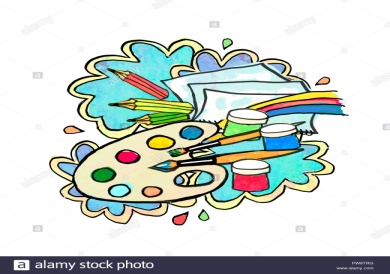 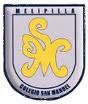                    4º Básico    GUÍA  DE   ARTES VISUALES, TECNOLOGÍA Y MÚSICA“ A TRABAJAR… SE HA DICHO”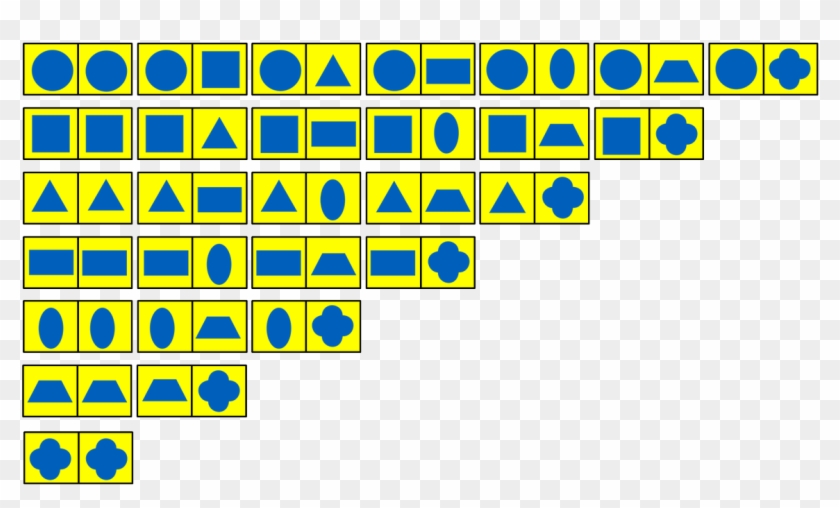 OBJETIVO DE APRENDIZAJE: Dibujar, Elaborar, Elegir músicaHABILIDADES / DESTREZAS: Identificar  Representar   Analizar           Elaborar          Respetar         Observar Utilizar            Escuchar           ElegirINDICACIONES GENERALES: Pida ayuda a un adulto para realizar este trabajo.  Busque un lugar tranquilo y luminoso para  trabajar.  El trabajo  será evaluado con una Lista de Cotejo  para evaluar con Si o No los Parámetros a evaluar Tema:  “EL ARTE DE HACER, EXPERIMENTAR Y SABER” Instrucciones : 1.- Utilice, Hoja de block, cartulina de colores o papel lustre, tijera,  pegamento,   lápices de colores2.- Pida ayuda a un adulto y recorte 28  rectángulos de cartulina blanca de 2X4  o  3x6  cm., elija una de las opciones3.- Elija un lápiz de color y divida con una línea recta el rectángulo en la mitad 4.- Debe seguir el ejemplo dado,  a continuación, dibujar, recortar y pegar o dibujar, pintar, recortar y pegar, las figuras en cada uno de los recuadros de los28 rectángulos siguiendo el ejemplo dado5.-  Debe obtener , 8 círculos, 8 cuadrados, 8 triángulos, etc….. y  hacer 8 de cada una de  las figuras que se muestra  en el ejemplo dado6.- Al finalizar, obtendrá un dominó para jugar y entretenerse en sus vacaciones, coloque música de su agrado mientras juega y verá lo bien que lo pasa7.- Fotografíelo y envíe su trabajo finalizado al correo ceciliahartecmus@gmail.com INDICACIONES GENERALES: Pida ayuda a un adulto para realizar este trabajo.  Busque un lugar tranquilo y luminoso para  trabajar.  El trabajo  será evaluado con una Lista de Cotejo  para evaluar con Si o No los Parámetros a evaluar Tema:  “EL ARTE DE HACER, EXPERIMENTAR Y SABER” Instrucciones : 1.- Utilice, Hoja de block, cartulina de colores o papel lustre, tijera,  pegamento,   lápices de colores2.- Pida ayuda a un adulto y recorte 28  rectángulos de cartulina blanca de 2X4  o  3x6  cm., elija una de las opciones3.- Elija un lápiz de color y divida con una línea recta el rectángulo en la mitad 4.- Debe seguir el ejemplo dado,  a continuación, dibujar, recortar y pegar o dibujar, pintar, recortar y pegar, las figuras en cada uno de los recuadros de los28 rectángulos siguiendo el ejemplo dado5.-  Debe obtener , 8 círculos, 8 cuadrados, 8 triángulos, etc….. y  hacer 8 de cada una de  las figuras que se muestra  en el ejemplo dado6.- Al finalizar, obtendrá un dominó para jugar y entretenerse en sus vacaciones, coloque música de su agrado mientras juega y verá lo bien que lo pasa7.- Fotografíelo y envíe su trabajo finalizado al correo ceciliahartecmus@gmail.com INDICADORESSI/NO1.- Sigue instrucciones2.- .- Obtiene 28 fichas de cartulina blanca con las mismas medidas elegidas 3.- Marca 8 figuras de cada una  de las figuras geométricas dadas en el ejemplo 4.- Recorta figuras siguiendo las formas geométricas del patrón 5.- Pega  figuras en las fichas siguiendo el patrón6.-Obtiene 28 fichas de cartulina blanca con las mismas medidas elegidas 7.- Presenta trabajo finalizado